Řešení – Listening: True or False______________________________________________________Poslech_1 z videa1N		5N2P		6P3N		7N4N		8PPoslech_21N	5N2N	6P3N	7P			4P	8NPoslech_31P	5N2N	6N3N	7N4P	8P Autor: Lýdie Valešová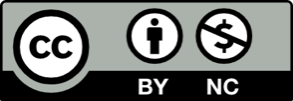 Toto dílo je licencováno pod licencí Creative Commons [CC BY-NC 4.0]. Licenční podmínky navštivte na adrese [https://creativecommons.org/choose/?lang=cs].